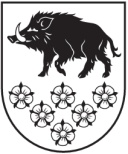 LATVIJAS REPUBLIKAKANDAVAS NOVADA DOMEDārza iela 6, Kandava, Kandavas novads, LV - 3120 Reģ. Nr.90000050886,Tālrunis 631 82028, fakss 631 82027, e-pasts: dome@kandava.lvKandavāAPSTIPRINĀTSKandavas novada domes sēdē2018.gada 26.aprīlī(protokols Nr.6,  6.§)PRECIZĒTIKandavas novada domes sēdē2018.gada 31.maijā(protokols Nr.7  2.§)Kandavas novada domes saistošie noteikumi Nr. 10„Grozījumi  Kandavas novada domes 2010.gada 27.maija saistošajos noteikumos Nr. 9 „Par Kandavas novada domes pašvaldības aģentūras „Kandavas novada sociālais dienests” sniegtajiem maksas pakalpojumiem un to cenrādi”” 						Izdoti saskaņā ar Publisko aģentūras likuma 17.panta 							otro un ceturto daļu	Izdarīt Kandavas novada domes 2010.gada 27.maija saistošajos noteikumos Nr. 9 „Par Kandavas novada domes pašvaldības aģentūras „Kandavas novada Sociālais dienests” sniegtajiem maksas pakalpojumiem un to cenrādi” (turpmāk – noteikumi), kas apstiprināti Kandavas novada domes sēdē 2010. gada 27. maijā (protokols Nr.5  2.§) ar grozījumiem domes sēdēs 2011. gada 26. maijā (protokols Nr. 5 3.§), 2013.gada 25. septembrī (protokols Nr.13 5.§), 2013.gada 27. decembrī (protokols Nr.18 3.§), 2014.gada 27. februārī (protokols Nr.4 2.§), 2014.gada 29. decembrī (protokols Nr.17  3.§), 2015.gada 26.martā ( protokols Nr.5  2.§) un 2016.gada 28.aprīlī ( protokols Nr.6  26.§) šādus grozījumus:	1. Izteikt noteikumu izdošanas tiesisko pamatojumu šādā redakcijā:“Izdoti saskaņā ar Publisko aģentūras likuma 17.panta  otro un ceturto daļu”2. Papildināt noteikumu pielikumu ar XII nodaļu:Kandavas novada domes priekšsēdētāja  (personiskais paraksts)    Inga PriedePaskaidrojuma rakstsKandavas novada domes saistošo noteikumu Nr.10„Grozījumi  Kandavas novada domes 2010.gada 27.maija saistošajos noteikumos Nr. 9 „Par Kandavas novada domes pašvaldības aģentūras „Kandavas novada Sociālais dienests” sniegtajiem maksas pakalpojumiem un to cenrādi””precizējumiem1. Projekta nepieciešamības pamatojums:2018.gada 10.maijā Vides aizsardzības un reģionālās attīstības ministrija (turpmāk- ministrija) savas kompetences ietvaros ir izvērtējusi saistošos noteikumus un izteikusi šādus iebildumus: ka atbilstoši Ministru kabineta 2009.gada 3.februāra noteikumu Nr.108 “Normatīvo aktu projektu sagatavošanas noteikumi” 181.3. un 183.8.apakšpunktam norādē, uz kāda normatīvā akta pamata saistošie noteikumi izdoti (izdošanas tiesiskais pamatojums), raksta likuma vai Ministru kabineta noteikumu vienības, kurās pašvaldība ir pilnvarota izdot attiecīgus saistošos noteikumus. Ņemot vērā, ka pašvaldības pilnvarojums izdot konkrētos saistošos noteikumus izriet no Publisko aģentūru likuma normām, tad no saistošo noteikumu izdošanas tiesiskā pamatojuma svītrojama atsauce uz likuma “Par pašvaldībām” 14.panta trešo daļu un 43.panta pirmās daļas 13.punktu.2. Projekta satura izklāsts:Saistošie noteikumi precizēti atbilstoši ministrijas norādījumiem.  3. Informācija par plānoto projekta ietekmi uz pašvaldības budžetu:Saistošo noteikumu grozījumu īstenošanai nav nepieciešams veidot jaunas institūcijas vai darba vietas, vai paplašināt esošo institūciju kompetenci.4. Informācija par plānoto projekta ietekmi uz uzņēmējdarbības vidi pašvaldības teritorijā:Projekts nerada ietekmi uz uzņēmējdarbības vidi pašvaldības teritorijā.5. Informācija par plānoto projekta ietekmi uz administratīvajām procedūrām:Saistošie noteikumi izskatīti Kandavas novada domes Finanšu, plānošanas un novada attīstības  komitejā un apstiprināti Kandavas novada domes sēdē 2018.gada. 6. Konsultācijas ar privātpersonām:Konsultācijas ar privātpersonām, izstrādājot saistošos noteikumus, nav veiktas.Kandavas novada domes priekšsēdētāja     (personiskais paraksts)  Inga PriedeNr.p.k.Pakalpojuma veidsMērvienībaCena bez PVN*(EUR)XII. Iedzīvotāju izglītošanaXII. Iedzīvotāju izglītošanaXII. Iedzīvotāju izglītošanaXII. Iedzīvotāju izglītošana55.Semināru un lekciju vadīšanaViena stunda60,00 ( ar PVN)